Checklista för modul 03 - Utveckling av anställdaFörstå vad personalutveckling ärFörstå dess betydelse för små och medelstora företag/organisationer.Förstå att personalutveckling är en viktig pelare i Talent Management.Skilja mellan utveckling av anställda och utbildning.Inse fördelarna med personalutveckling för små och medelstora företag/organisationer. Förstå processen för utvecklingsplaner för anställda.Analysera de olika formerna av utvecklingsplaner för anställda.Identifiera stegen i utformningen av en plan för utveckling och tillväxt av anställda.inse att det inte finns någon universallösning för inlärnings- och utvecklingsprocessen.Arbeta i grupper för att utveckla en plan för anställda för de fallstudier som tillhandahålls i modulen i enhet 2.Bli medveten om de steg som måste tas för att genomföra en effektiv utvecklingsplan. Förstå betydelsen och rollen av chefer och intern kommunikation i personalens utvecklingsprocess.Bekanta dig med effektiva verktyg och metoder för att framgångsrikt bedriva medarbetarutveckling.Arbeta i grupper och utforska de frågor om kompetensutveckling som finns i modulens arbetsblad. Utarbeta en simulerad personlig utvecklingsplan för dig själv eller en anställd med hjälp av den mall som tillhandahålls för att bättre förstå processen och dess olika parametrar.Använd de mallar som tillhandahålls i modulen för att utveckla utvecklingsplaner för dina anställda.To find out more go to our project website t4lent.eu or our facebook page @t4lent.eu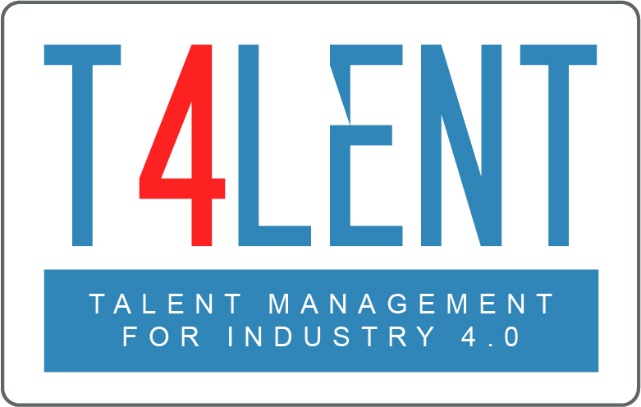 